опросный листПо вопросам продаж и поддержки обращайтесь:эл. почта: gfg@nt-rt.ruОпросный лист на запчасти для техники GERINGHOFFВ заявке ОБЯЗАТЕЛЬНО нужно указать название и модель техники, по возможности точную маркировку изделия и представить список запчастей, необходимых Вам для ремонта. Если Вы не можете точно указать какие запчасти Вам необходимы, свой запрос Вы можете сформулировать в свободной форме, при этом: укажите основные агрегаты, которые вышли из строя, и, при необходимости, прикрепите к заявке фото.Контактное лицо: 	_______________________________________Телефон:			____________________________________Почта: 			_______________________________________Описание заявки: 	_______________________________________________________________________________________________________________________________________________________________________________________________________________________________________________________________________________________________________________________________________________________________________________________________________________________________________________________________________________________________________________________________________________________________________________________________________________________________________________________________________________По вопросам продаж и поддержки обращайтесь:эл. почта: gfg@nt-rt.ruЗапасные части для комбайнов, прицепов, тракторовАрхангельск (8182)63-90-72Казань (843)206-01-48Новокузнецк (3843)20-46-81Смоленск (4812)29-41-54Астана +7(7172)727-132Калининград (4012)72-03-81Новосибирск (383)227-86-73Сочи (862)225-72-31Астрахань (8512) 99-46-04Калуга (4842)92-23-67Омск (3812) 21-46-40Ставрополь (8652)20-65-13Барнаул (3852) 73-04-60Кемерово (3842)65-04-62Орел (4862)44-53-42Сургут (3462) 77-98-35Белгород (4722)40-23-64Киров (8332)68-02-04	Оренбург (3532)37-68-04Тверь (4822)63-31-35Брянск (4832)59-03-52Краснодар (861)203-40-90Пенза (8412)22-31-16Томск (3822)98-41-53Владивосток (423)249-28-31Красноярск (391)204-63-61Пермь (342)205-81-47Тула (4872)74-02-29Волгоград (844)278-03-48Курск (4712)77-13-04Ростов-на-Дону (863)308-18-15Тюмень (3452)66-21-18Вологда (8172)26-41-59Липецк (4742)52-20-81Рязань (4912)46-61-64Ульяновск (8422)24-23-59Воронеж (473)204-51-73Магнитогорск (3519)55-03-13Самара (846)206-03-16Уфа (347)229-48-12Екатеринбург (343)384-55-89Москва (495)268-04-70Санкт-Петербург (812)309-46-40Хабаровск (4212) 92-98-04Иваново (4932)77-34-06Мурманск (8152)59-64-93Саратов (845)249-38-78Челябинск (351)202-03-61Ижевск (3412)26-03-58Набережные Челны (8552)20-53-41Севастополь (8692) 22-31-93Череповец (8202)49-02-64Иркутск (395)279-98-46Нижний Новгород (831)429-08-12Симферополь (3652) 67-13-56Ярославль (4852)69-52-93Киргизия  (996)312-96-26-47                    Казахстан  (772)734-952-31                Таджикистан  (992)427-82-92-69Киргизия  (996)312-96-26-47                    Казахстан  (772)734-952-31                Таджикистан  (992)427-82-92-69Киргизия  (996)312-96-26-47                    Казахстан  (772)734-952-31                Таджикистан  (992)427-82-92-69Киргизия  (996)312-96-26-47                    Казахстан  (772)734-952-31                Таджикистан  (992)427-82-92-69Архангельск (8182)63-90-72Казань (843)206-01-48Новокузнецк (3843)20-46-81Смоленск (4812)29-41-54Астана +7(7172)727-132Калининград (4012)72-03-81Новосибирск (383)227-86-73Сочи (862)225-72-31Астрахань (8512) 99-46-04Калуга (4842)92-23-67Омск (3812) 21-46-40Ставрополь (8652)20-65-13Барнаул (3852) 73-04-60Кемерово (3842)65-04-62Орел (4862)44-53-42Сургут (3462) 77-98-35Белгород (4722)40-23-64Киров (8332)68-02-04	Оренбург (3532)37-68-04Тверь (4822)63-31-35Брянск (4832)59-03-52Краснодар (861)203-40-90Пенза (8412)22-31-16Томск (3822)98-41-53Владивосток (423)249-28-31Красноярск (391)204-63-61Пермь (342)205-81-47Тула (4872)74-02-29Волгоград (844)278-03-48Курск (4712)77-13-04Ростов-на-Дону (863)308-18-15Тюмень (3452)66-21-18Вологда (8172)26-41-59Липецк (4742)52-20-81Рязань (4912)46-61-64Ульяновск (8422)24-23-59Воронеж (473)204-51-73Магнитогорск (3519)55-03-13Самара (846)206-03-16Уфа (347)229-48-12Екатеринбург (343)384-55-89Москва (495)268-04-70Санкт-Петербург (812)309-46-40Хабаровск (4212) 92-98-04Иваново (4932)77-34-06Мурманск (8152)59-64-93Саратов (845)249-38-78Челябинск (351)202-03-61Ижевск (3412)26-03-58Набережные Челны (8552)20-53-41Севастополь (8692) 22-31-93Череповец (8202)49-02-64Иркутск (395)279-98-46Нижний Новгород (831)429-08-12Симферополь (3652) 67-13-56Ярославль (4852)69-52-93Киргизия  (996)312-96-26-47                    Казахстан  (772)734-952-31                Таджикистан  (992)427-82-92-69Киргизия  (996)312-96-26-47                    Казахстан  (772)734-952-31                Таджикистан  (992)427-82-92-69Киргизия  (996)312-96-26-47                    Казахстан  (772)734-952-31                Таджикистан  (992)427-82-92-69Киргизия  (996)312-96-26-47                    Казахстан  (772)734-952-31                Таджикистан  (992)427-82-92-69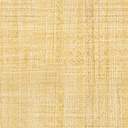 